А.Сейдімбек атындағы ЖББ мектептің кәсіптік бағдар беру бағыты бойынша педагог-психологтың сауалнамаАҚПАРАТЫА.Сейдімбек атындағы жалпы білім беретін мектептің 8-11 сынып оқушыларының бейімділігін анықтау мақсатында КЛИМОВ сауалнамасы алынды.  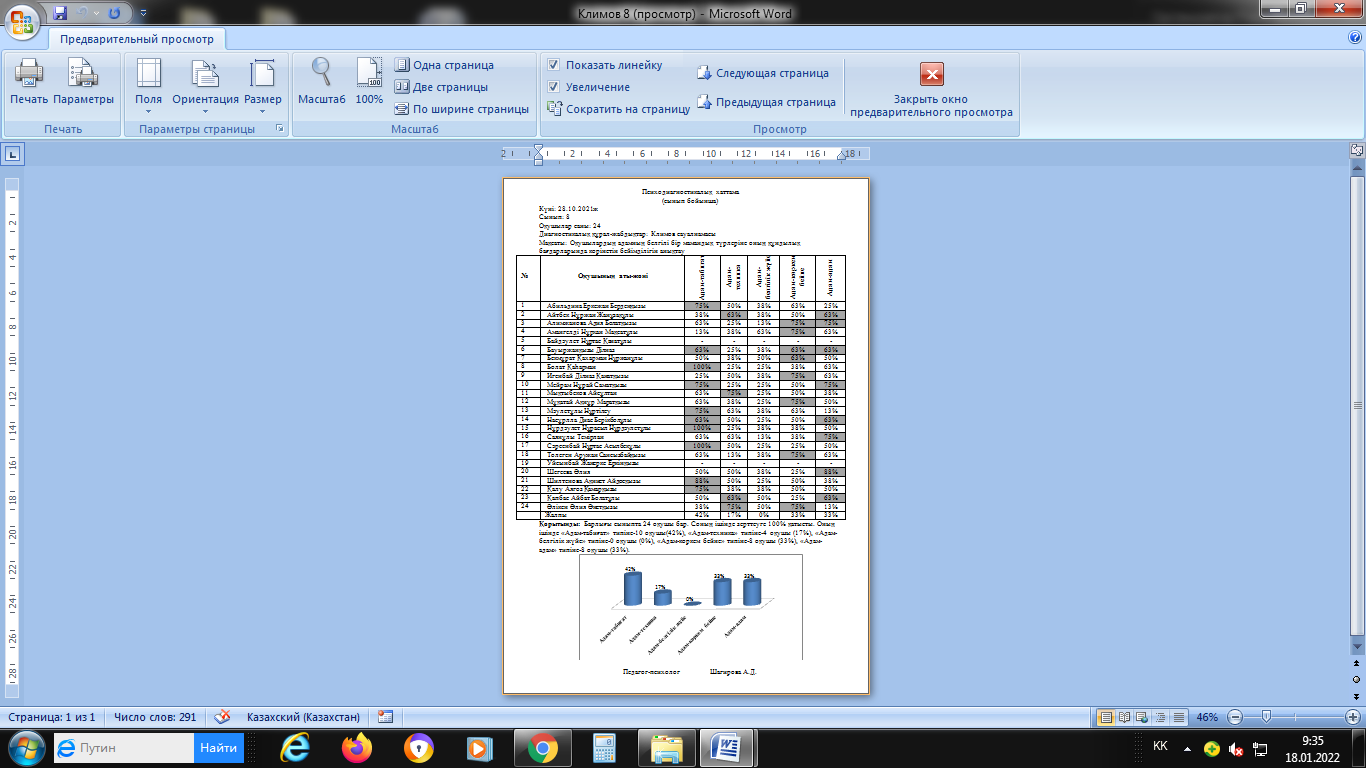 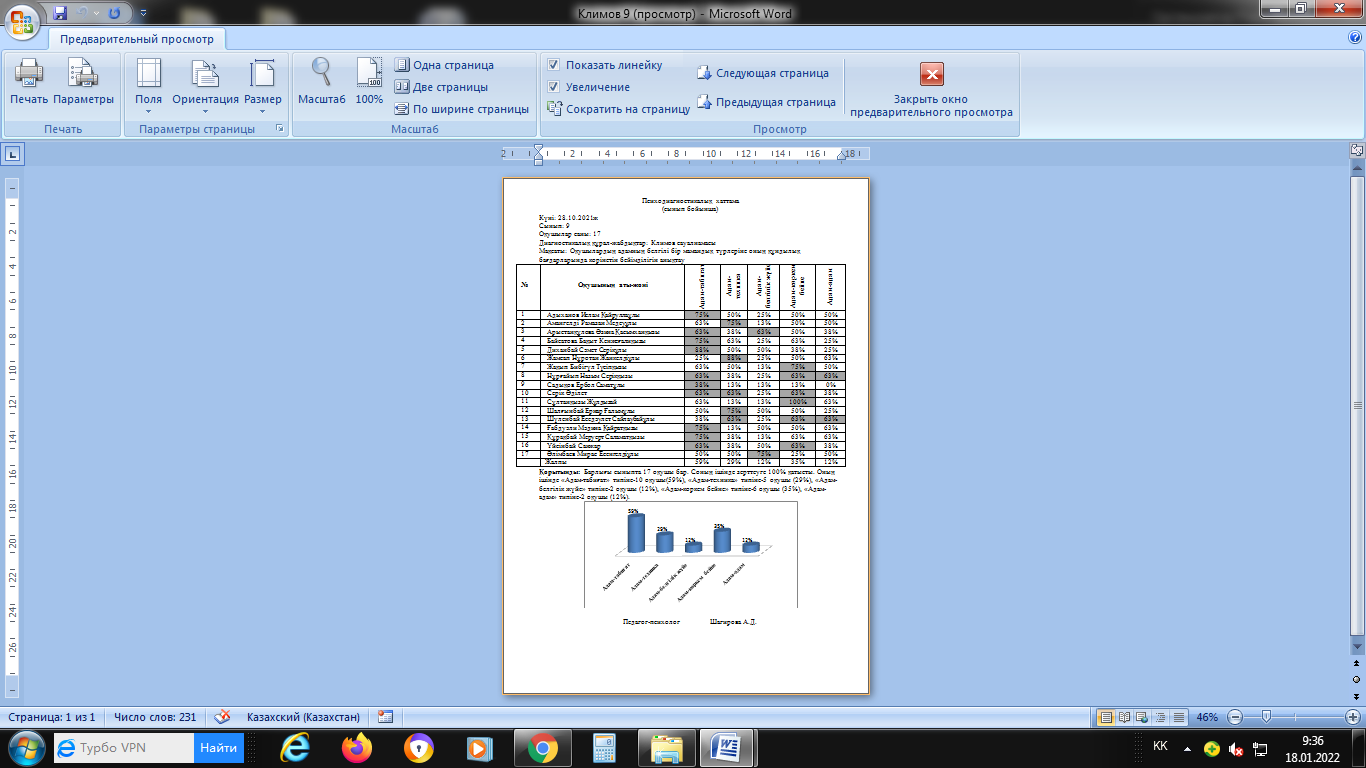 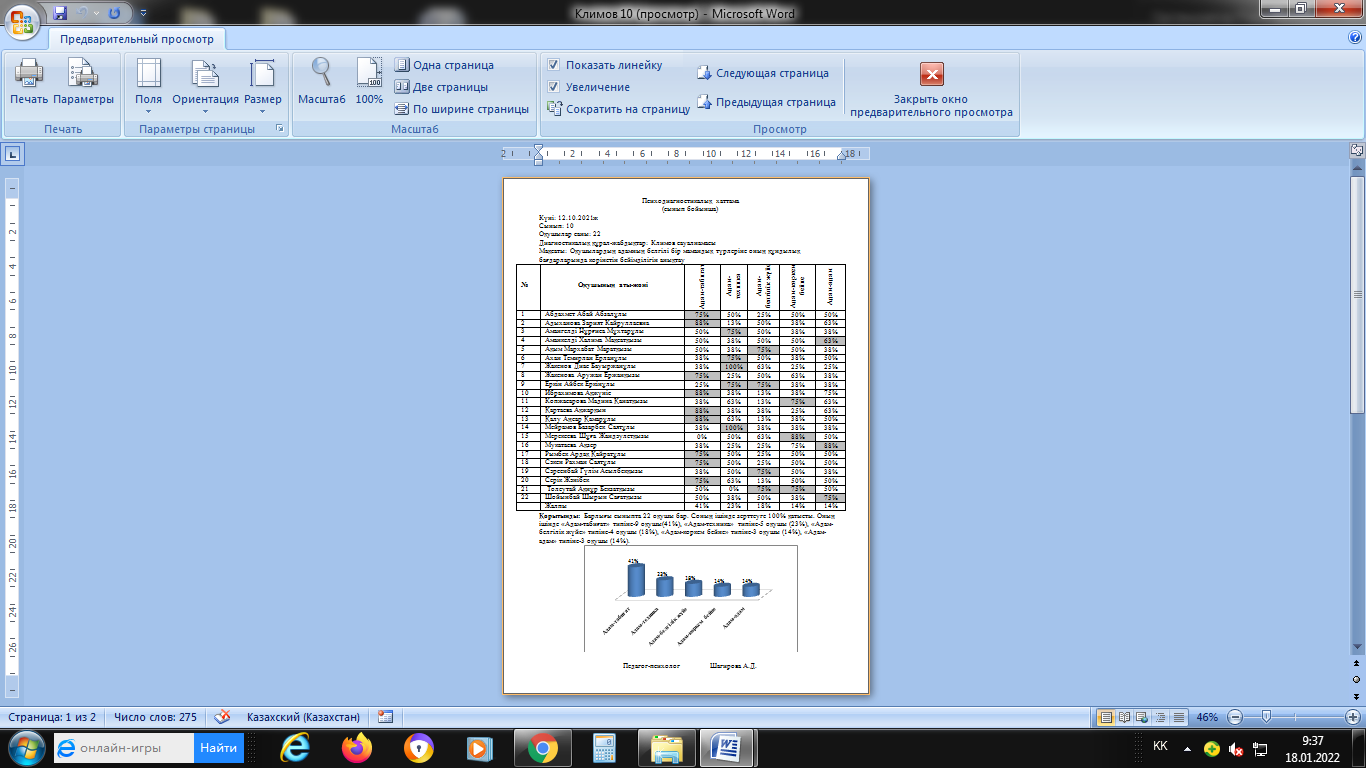 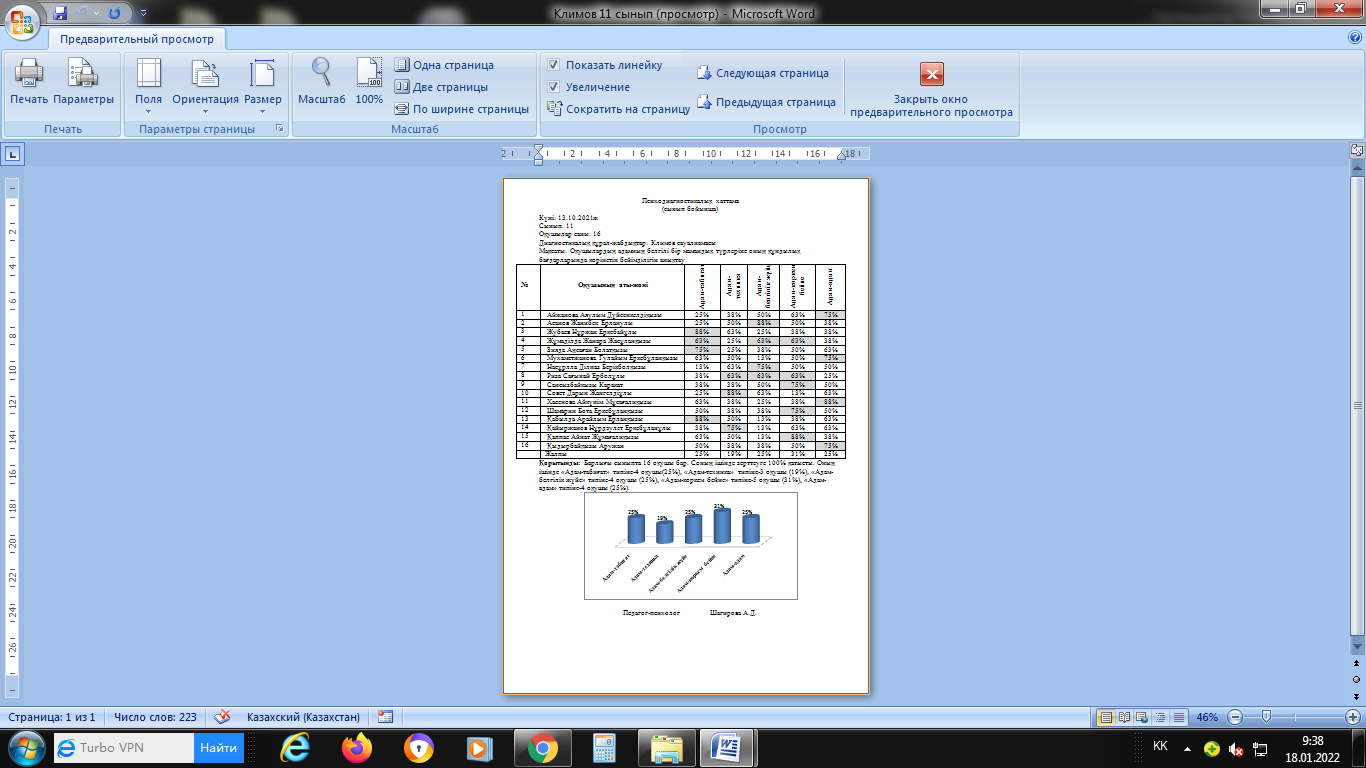 8 сынып нәтижесі бойынша: 9 сынып нәтижесі бойынша:10 сынып нәтижесі бойынша:11 сынып нәтижесі бойынша:Педагог-психолог: Шагирова А.Д. 